УТВЕРЖДЕНОприказом Министерства экономического развития Донецкой Народной Республикиот 13 июля 2016 г. № 70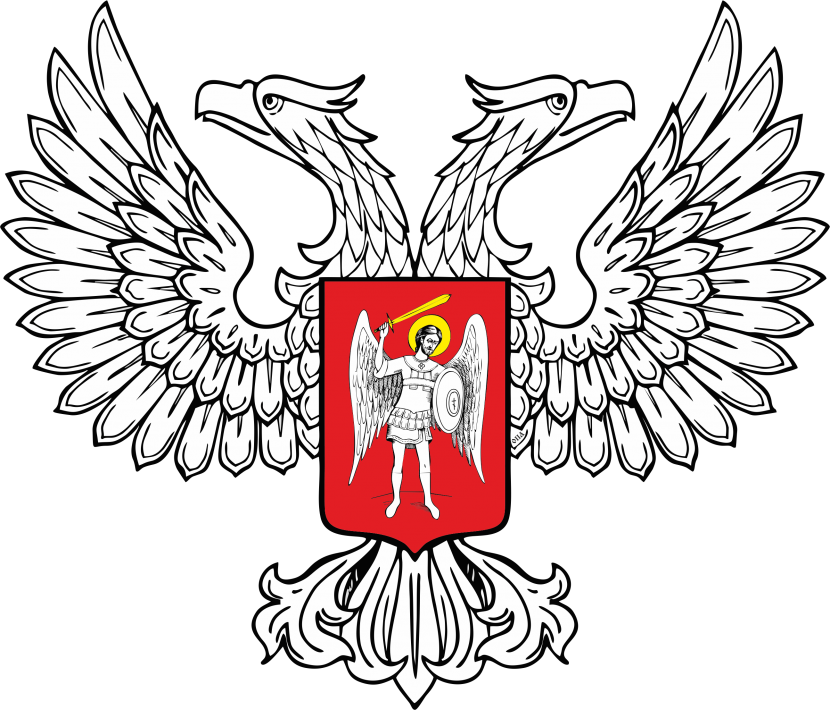 ИНСТРУКЦИЯ по заполнению формы № 9 «Отчет о результатах проведения процедуры открытого конкурса»1. Информация готовится на государственном языке согласно Конституции Донецкой Народной Республики, подписывается уполномоченным лицом заказчика (с указанием должности, фамилии и инициалов) и удостоверяется в установленном порядке печатью заказчика.2. Дата заполняется в следующем порядке: число, месяц, год.3. Пункт 1:Заказчик определяется в соответствии с подпунктом 8 пункта 1.1   раздела I Временного Порядка о проведении закупок товаров, работ и услуг за бюджетные средства и собственные средства предприятий в Донецкой Народной Республике, утвержденного постановлением Совета Министров Донецкой Народной Республики от 31.05.2016 № 7-2 (далее – Порядок).Подпункт 1.1 - указывается полное наименование заказчика.Подпункт 1.2 - указывается идентификационный код по Единому государственному реестру юридических лиц и физических лиц-предпринимателей (идентификационный код по ЕГР).Подпункт 1.3 – указываются: улица, номер дома, номер комнаты (офиса), наименование административно-территориальной единицы Донецкой Народной Республики (район, город, поселок, село), почтовый индекс.Подпункт 1.4 указываются: должностные лица заказчика, ответственные за проведение закупок (фамилия, имя, отчество, номер телефона и телефакса с указанием кода междугородной телефонной связи, e-mail.Подпункт 1.5 - распорядитель средств или орган, к сфере управления которого принадлежит заказчик (полное наименование и идентификационный код по ЕГР).Подпункт 1.6 - указывается счет заказчика, открытый в ЦРБ, на который зачисляются бюджетные средства на осуществление  закупки.4. Пункт 2: Подпункт 2.1 - указывается источник финансирования закупки.Подпункт 2.2 - указывается ожидаемая стоимость закупки согласно плану закупок на бюджетный период.5. Пункт 3:Подпункт 3.1 -указывается наименование и краткое описание предмета закупки или его частей (лотов) в соответствии с разделом XIII Порядка.Подпункт 3.2 - указывается количество товара, объем выполнения работ или оказания услуги, в случае разделения предмета закупки на лоты, указывается количество лотов и наименование каждого из них.Подпункт 3.3 - указывается место доставки товара или место выполнения работ или оказания услуг.Подпункт 3.4 -указывается срок поставки товаров или  завершения работ либо график предоставления услуг.6. Пункт 4 - процедура закупки указывается в соответствии с пунктом 8.1. раздела VIII Порядка.7. Пункт 5:Подпункты 5.1-5.9 указываются даты обнародования и номера на веб-портале, дата и номера выпусков официального печатного издания в которых опубликованы соответствующие документы (информация).Подпункт 5.10 – указывается адрес веб-сайта заказчика, на котором заказчик может дополнительно разместить информацию о закупке.8. Пункт 6:Подпункт 6.1 - указывается количество участников процедуры закупки, подавших заявки на участие в закупке.Подпункт 6.2 -  указывается информация о юридическом лице в соответствии с учредительными документами, а о физическом лице-предпринимателе в соответствии с паспортом или другими документами, удостоверяющими личность в соответствии с законодательством Донецкой Народной Республики.Подпункт 6.3 - указывается идентификационный код по Единому государственному реестру юридических лиц и физических лиц-предпринимателей (идентификационный код по ЕГР).Подпункт 6.4 - указывается местонахождение для юридического лица или место жительства для физического лица, а именно: улица, номер дома, номер комнаты (офиса), наименование административно-территориальной единицы Донецкой Народной Республики (район, город, поселок, село), почтовый индекс.Заказчик указывает информацию по каждому из участников.9. Пункт 7:Подпункт 7.1 - указывается срок подачи предложений конкурсных закупок (дата и время).Подпункт 7.2 - указывается дата раскрытия предложений конкурсных закупок (дата и время).Подпункт 7.3 - указывается количество полученных предложений конкурсных закупок.Подпункт 7.4 - указывается цена и краткое описание других условий каждого предложения конкурсных закупок.Подпункт 7.5 - указывается перечень отклоненных предложений конкурсных закупок, обоснование причин отклонения.10. Относительно пунктов 8-10 :В зависимости от метода оценки предложений конкурсных закупок заполняются подпункты 8.1 или 8.2.В случае выбора нескольких победителей закупок, если в документации конкурсных закупок предполагалось подачи участниками предложений конкурсных закупок по части товаров, работ или услуг, указывается информация обо всех победителях закупок, определенных по результатам рассмотрения и оценки предложений конкурсных закупок.Цены предложений конкурсных закупок, цена акцептованного предложения и сумма, определенная в договоре о закупке, указываются в рублях либо эквивалент этой суммы в валюте договора по официальному курсу Центрального Республиканского Банка Донецкой Народной Республики. При заключении с победителем конкурса договора о проведении закупок в иностранной валюте, указывается эквивалент стоимости договора в рублях. Курс иностранной валюты фиксируется на дату заключения договора по официальному курсу Центрального Республиканского Банка Донецкой Народной Республики.В случае, если участником процедуры закупки является нерезидент, такой участник может указать цену предложения конкурсных закупок в валюте. При этом, при раскрытии предложений конкурсных закупок цена такого предложения пересчитывается в российский рубль по официальному курсу российского рубля к валюте, установленному ЦРБ на дату раскрытия предложений, о чем отмечается в протоколе раскрытия предложений конкурсных закупок.Подпункт 9.3 – указываются: улица, номер дома, номер комнаты (офиса), наименование административно-территориальной единицы Донецкой Народной Республики (район, город, район в городе, поселок, село), почтовый индекс.11. Пункт 11 -  указывается: «процедура открытого конкурса отменена» или «процедура открытого конкурса признана несостоявшейся».Подпункт 11.1 - указывается дата принятия решения.Подпункт 11.2 - указываются причины, обоснования отмены или признания несостоявшимися с указанием конкретного пункта (подпункта) Порядка.12. Пункт 13 - указываются фамилии, инициалы и должности членов комитета конкурсных закупок.Начальник отдела регулированиятарифов и ценообразования						Л.Н. Возняк